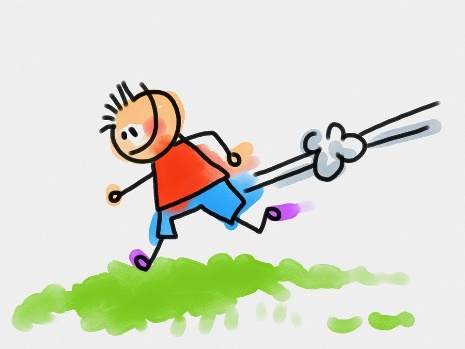 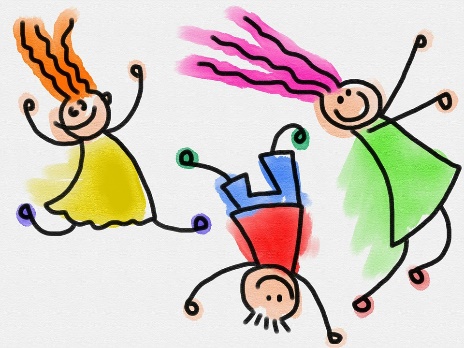 forSkulestad barnehage- basert på Rammeplanen og dei 7 fagområdaProgresjon = framskritt. Det du ikkje får oppleve eller får til i dag, får du til i morgon eller til neste år.Me presenterer forslag til løysingar, moglegheiter og ulike teknikkar frå barnet byrjar i barnehagen til det byrjar på skulen. Alle barn er aktive deltakarar, medspelarar og utforskarar i eigne liv. Dei påverkast av omgjevnadane sine og påverkar sjølv. Utviklinga og progresjon i småbarnsalder er ein samanheng mellom å tileigne seg kunnskapar og lære seg ferdigheitar.Det er viktig å påpeike at progresjon er ein prosess – resultat målast ikkje. Det er store individuelle forskjellar på når barn når milepælar og når dei er klare for ny læring. For oss i Skulestad barnehage er det viktig å motivere, lære og inspirere barna til å få nye erfaringar og ny kunnskap – til å få meistringskjensle og tru på at dei kan! Me har tatt utgangspunkt i dei 7 fagområda og prøvd å lage ein skjematisk oversikt over kva barna i Skulestad barnehage skal få kjennskap til og erfare gjennom dei åra dei er i barnehagen.Arbeidet vårt vil tilpassast det enkelte barn, så lenge det er mogleg. Progresjonen skal fylgje barnet!Progresjonsplanen er laga med utgangspunkt i kva Rammeplanen seier om barnehagen sitt innhald. Det må sjåast i samanheng med årsplanen for barnehagen og halvårsplanane til kvar avdeling. Saman vil desse gi ein god skildring av kva barnehagen gir barna av innhald, utfordringar, opplevingar og erfaringar.														Skulestadmo, 27.03.19Fagområde: Kommunikasjon, språk og tekstFrå Rammeplanen:Barnehagen skal bidra til at barna: Uttrykkje eigne følelsar, tankar, meiningar og erfaringar på ulike måte Brukar språk til å skape relasjonar, delta i leik og som reiskap til å løyse konfliktarVidareutviklar begrepsforståinga si og bruker eit variert ordforrådLeiker, improviserer og eksperimenterer med rim, rytme, lydar og ordMøter eit mangfald av eventyr, fortellingar, sagn og uttrykksformerOpplever spenning og glede ved høgtlesing, fortelling, song og samtaleUtforskar og gjer seg erfaringar med ulike skriftspråkuttrykk, som leikeskrift, teikning og bokstavar, gjennom lese og skriveaktivitetarPersonalet skal:Skape eit variert språkmiljø der barna får moglegheit til å oppleve glede ved å bruke språk og kommunisere med andre Synleggjere språkleg og kulturelt mangfald, støtte barna sine ulike kulturelle uttrykk og identitetarFremje mangfald i kommunikasjon, språk og andre uttrykksformerInvitere til ulike typar samtalar der barna får anledning til å fortelje, undre seg, reflektere og stille spørsmålOppmuntre barna sin leik med og utforsking av skriftspråketBruke varierte formidlingsformar og tilby eit mangfald av bøker, songar, bilete og uttrykksformerInkludere alle barna i språkstimulerande aktivitetarKommunikasjon, språk og tekst:Fagområde: Kropp, rørsle, mat og helseFrå Rammeplanen:Barnehagen skal bidra til at barna:Opplever trivsel, glede og meistring ved allsidige rørsleerfaringar, inne og ute, året rundt.Blir kjende med eigne behov, får kjennskap til menneskekroppen og utviklar gode vaner for hygiene og eit variert kosthaldVidareutviklar motoriske ferdigheiter, kroppskontroll, koordinasjon og fysiske eigenskaparOpplever å vurdere og meistre risikofylt leik gjennom kroppslege utfordringarBlir trygge på eigen kropp, får ei positiv oppfatning av seg sjølve og blir kjende med sine eigne kjenslerSet grenser for eigen kropp og respekterer andre sine grenserFår innsikt i kvar maten kjem frå, matproduksjon og vegen frå mat til måltid.Personalet skal:Vere aktive og nærverande, støtte og utfordre barn Bidra til at barna kan tileigne seg gode vanar, haldningar og kunnskapar om kost, hygiene, aktivitet og kvile.Bidra til variert kroppsleg leik og anerkjenne barnets meistring.Gi barna tilgang til varierte og utfordrande rørslemiljø, sanseopplevingar og kroppsleg leik ute og inne, i og utanfor barnehageområdet.Bidra til at barna utviklar eit bevisst forhold til retten til å bestemme over eigen kropp og respekt for andre sine grenser.Leggje til rette for at måltid og matlaging bidreg til måltidsglede, deltaking, samtalar og fellesskapskjensle hos barna.Kjenne og praktisere nasjonale føringar for helsefremjande og førebyggjande tiltak som gjeld barn. Kropp, rørsle, mat og helse:Fagområde: Kunst, kultur og kreativitet Frå Rammeplanen:Barnehagen skal bidra til at barna: Har tilgang til ting, rom og materiale som støttar opp om dei leikande og estetiske uttrykksformeneBrukar fantasi, kreativ tenking og skapargledeFår arbeide med inntrykk og kjensler i møte med kunst, kultur og estetikk gjennom skapande verksemd ute og inne Møter eit mangfald av kunstnariske og kulturelle uttrykksformer og utforskar og deltek i kunst- og kulturopplevingar saman med andreBruker ulike teknikkar, materiale, verktøy og teknologi til å uttrykke seg estetiskKjenner seg glade og stolte over si eiga kulturelle tilhøyrslePersonalet skal:Samtale med barna om deira eigne og andre sine kunstnariske og kulturelle uttrykkGi rom for, støtte og styrkje barnas bearbeiding av møte med kunst og kulturVere lydhøyre, anerkjenne og respektere barns eigen tradisjonskultur og barnekulturVere lyttande og merksame på dei ulike kulturelle uttrykka til barna, vise respekt for ytringsformene deira og fremje lysta til å gå vidare med å utforske dei estetiske områdaMotivere barna til å uttrykkje seg gjennom musikk, dans, drama og anna skapande verksemd og la dei få utvikle varierte uttrykksformerSynleggjere og skape estetiske dimensjonar i inne- og uteromma i barnehagenGi barna høve til å bli kjende med eit mangfald av tradisjonar og kunst- og kulturuttrykk frå fortid og samtidBidra til at kulturelt mangfald blir til glede for heile barnegruppaKunst, kultur og kreativitet:Fagområde: Natur, miljø og teknologiFrå Rammeplanen:Barnehagen skal bidra til at barna:Får oppleve og utforske naturen og mangfaldet i naturenFår gode friluftsopplevingar året rundtFår oppleve, utforske og eksperimentere med naturfenomen og fysiske loverFår kjennskap til naturen og berekraftig utvikling, lærer av naturen og utviklar respekt og gryande forståing for korleis dei kan ta vare på naturen Får kunnskap om dyr og dyrelivLagar konstruksjonar av ulike materiale og utforskar kva moglegheiter reiskapar og teknologi kan by påFår kjennskap til livssyklusen til mennesketPersonalet skal:Leggje til rette for mangfaldige naturopplevingar og bruke naturen som arena for leik, undring, utforsking og læringGi barna tid og høve til å stille spørsmål, reflektere og lage eigne forklaringar på problemstillingar og til å delta i samtalar om det dei har erfart og opplevd.Synleggjere naturfenomen og reflektere saman med barna om samanhengar i naturenUtforske og eksperimentere med teknologi og naturfenomen saman med barnaNatur, miljø og teknikk:Fagområdet: Mengd, rom og form Frå Rammeplanen:Barnehagen skal bidra til at barna:Oppdagar og undrar seg over matematiske samanhengarUtviklar forståing for grunnleggjande matematiske omgrepLeiker og eksperimenterer med tal, mengd og teljing og får erfaring med ulike måtar å uttrykkje dette påErfarer og samanliknar storleikar i omgjevnadaneBruker kroppen og sansane for å utvikle romforståingUndersøkjer og kjenner igjen eigenskapar ved former og sorterer dei på forskjellig måtarUndersøkjer og får erfaring med å løyse matematiske problem og opplever glede ved matematikkPersonalet skal:Bruke matematiske omgrep reflektert og aktivt i kvardagenBruke bøker, spel, musikk, digitale verktøy, naturmateriale, leiker og utstyr for å inspirere barna til å tenkje matematiskGjere barna meir nysgjerrige og styrkje matematikkgleda og interessa for matematiske samanhengar med utgangspunkt i uttrykksformene til barnaLeggje til rette for matematiske erfaringar gjennom å bidra med matematiske idear og utdjupande samtalar i leik og kvardagStimulere og støtte barnas evne til problemløysing og hjelpe dei til å vere uthaldandeMengd, rom og formFagområdet: Etikk, religion og filosofiFrå Rammeplanen:Barnehagen skal bidra til at barna:Får kjennskap til grunnleggjande verdiar i kristen og humanistisk arv og tradisjon og blir kjende med religionar og livssyn som er representerte i barnehagenUtforskar og undrar seg over eksistensielle, etiske og filosofiske spørsmålFår kjennskap til, forstår og reflekterer over grunnleggjande normer og verdiarFår forståing for at det finst mange ulike måtar å forstå ting på og leve saman påUtviklar interesse og respekt for kvarandre og forstår verdien av likskapar og ulikskapar i eit fellesskapPersonalet skal:Formidle forteljingar og skape rom for barnas opplevingar, samtalar, erfaringar og tankar om  religion, livssyn, etikk og eksistensielle spørsmålUtforske og undre seg over eksistensielle, etiske, religiøse, livssynsmessige og filosofiske spørsmål saman med barnaBidra til å utvikle barnas toleranse, interesse og respekt for kvarandre og for menneske med ulik kulturell, religiøs eller livssynsmessig tilhøyrsleGi barna kjennskap til og markere merkedagar, høgtidar og tradisjonar i den kristne kulturarven og andre religionar og livssyn som er representerte i barnehagenSamtale med barna om religiøse og kulturelle uttrykk, og vere bevisste på korleis deira eiga deltaking kan støtte og utvide tenkinga til barnaIdentifisere verdikonfliktar i kvardagen, reflektere over verdiprioriteringar og haldningar og ha eit bevisst forhold til korleis desse kjem til uttrykk i arbeidet med barnaEtikk, religion og filosofiFagområdet: Nærmiljø og samfunnFrå Rammeplanen:Barnehagen skal bidra til at barna:Blir oppmuntra til å medverke i eigen kvardag og utviklar tillit til samfunnsdeltakingErfarer at alle får utfordringar og like høve til å deltaUtforskar ulike landskap, blir kjende med institusjonar og stader i nærmiljøet og lærer å orientere seg og ferdast trygtBlir kjende med lokalhistorie og lokale tradisjonarBlir kjende med ulike tradisjonar, levemåtar og familieformarBlir kjende med at samane er Noregs urfolk og får kjennskap til samisk kulturFår kjennskap til nasjonale minoritetarPersonalet skal:Sørgje for at barna erfarer at vala og handlingane deira kan påverke situasjonen både for dei sjølve og for andreIntroduserer barna for personar, stader og samfunnsinstitusjonar i nærmiljøet for å skape tilhøyrsle og hjelpe barna med å orientere seg og ferdast trygtGi barna like moglegheiter, fremje likestilling og motverke diskriminering, fordommar, stereotypiar og rasismeGi barn forståing for at samfunnet er i endring, og at dei er ein del av ein historisk, notidig og framtidig samanhengGjere barna kjende med samisk kultur og levesett og knyte det samiske perspektivet til merkedagar og kvardagsliv, kunst og kultur og mattradisjonarGi barna gryande kjennskap til kor viktige menneskerettane er, særleg barnekonvensjonen.Nærmiljø og samfunn          1-3 årBarna skal bli kjent med:            3-5 årBarna skal få erfaring med:            5-6 årBarna skal ha erfaring med:* Å bruke språket, namngje * Å samtale i alle rutinesituasjonar* Å sjå bilete av daglege kjende ting* Munnmotoriske øvingar med dei eldst* Gjensidig samhandling* Å kjenne att namnet sitt* Å seie enkle ord, 2-ordssetningar* Å bli lest for, sjå i bøker; peikebøker, biletbøker* Å kommunisere i leik og samspel med andre barn* Rim, regler, songar og eventyr* Å vere i fokus (min dag, bursdagssamling)* Å vente på tur* Å halde merksemda over litt tid* Å bruke teikn* Å kunne peike ut daglegdagse gjenstandar saman med språket* Å øve på å forstå gode beskjedar* Å lytte til lydar* Å vite kor nase, munn og auge er* Å sette ord på kjensler* Aktiv bruk av ord og namngje handling* Dramatisering som uttrykksform* Å øve på å spørje fint «kan eg få» når me et og «takk for maten», «god morgon» og «takk for i dag»* Å spela spel* Å bruke språket i leiken* Å øve på å bruke språket i konfliktsituasjonar i staden for å skrike*Å kjenne til fargenamna* Å kunne namnet sitt – både for og etternamn* Å vite kor dei bur (område)* Dialog over lengre tid* Å lytte til og attkjenne lyder* Å lytte til kvarandre* Å fylgje beskjedar* Å vente på tur* Å kunne nokon rim, regler og songar* Høgtlesing frå biletbøker og eventyr* Leikeskriving og leikelesing * Å høyre på litt lengre bok med bilete i* Gjenfortelje ein historie* Å kunne namnet på fleire fargar * Kjennskap til preposisjonar, adjektiv * «Grep om begreper» * Å gi ros og kompliment * Å vere i fokus, td hjartekort * Å kunne konsentrere seg om noko over tid og tåle avbrytingar* Å kunne delta i leiken på ein adekvat måte* Alfabetet og skreven tekst* Å kunne skrive namnet sitt* Å skrive fleire bokstavar/leikeskrive i leseretning* Å høyre på ein fortsettelsesbok utan bilete* Å føre dialog over lang tid* Å fortelje ein detaljert historie* Å sitje i ro* Å fylgje fleirledda beskjedar* Å kunne uttrykke seg munnleg (aldersadekvat), td kunne fortelje samanhengjande om opplevingar og erfaringar og setje ord på kjensler og meningar* Å bruke spørjeord korrekt* Å rime sjølv* Å fortelje gåter og vitsar* Å vite når dei har bursdag* Å setje ord på følelsane/årsakene - elefantflokk* Bevisstgjering på skriftspråket          1-3 årBarna skal få erfaring med:            3-5 årBarna skal få erfaring med:            5-6 årBarna skal ha erfaring med:* Å krabbe, rulle, klatre, gå og gynge  * Kroppsbevisstheit–  namngje armar, bein, mage, rumpe lår, hovud osv * Auge-hand/fot-koordinasjon; Å kunne gripe, ta imot og kaste/sparke * Ulike rørsler som hoppe, springe, gå i trapper, huske, sykle med trehjulssykkel* Allsidige fysiske og sansemotoriske utfordringar* Omverda; gjennom fysisk aktivitet og varierte sanseinntrykk* Uteaktivitetar i alle årstidar * Kunne gå i ulendt terreng* Balanse mellom leik, aktivitetar og kvile * Finmotoriske aktivitetar td. pinsettgrep* Bevegelsar til songar* Yoga* Hinderløype* Eigen kropp og behov for mat, drikke, kvile* Utvikle positivt forhold til mat og måltid* Å ete og drikke sjølv* Introduksjon av variert mat og tore smake på nye ting* Snakke om kvar maten kjem frå* Trene på å velje pålegg og smøre sjølve* Øve på av- og påkleding – dei eldste* Namna på kleda og skoa med kler på oss* Å vaske hender med vaksenhjelp* Toalett-/pottetrening – dei som er klar for det* Kroppsdelar; kva dei heiter og kva med brukar dei til.* Leik foran spegl; studere seg sjølv og andre* Å bruke kroppen aktivt og oppleve glede ved det; balansere, hinke, hoppe, stupe kråke * Uteaktivitetar i alle årstider; huske sjølv, gå i variert terreng, ake, gå på ski * Å kaste og ta imot ein ball * Sykle med tohjulssykkel * Vere aktiv i leik inne* Forskjellige aktivitetar i gymnastikk* Finmotoriske aktivitetar som å teikne, klippe, lime, veve, perle, sy* Rørslesongar og songleikar* Gjere seg ferdig med noko før ein byrjar på noko nytt* Gode matvanar* Smøre brødskive sjølv og ete med bestikk * Legge på mat til seg sjølv* Ulik tradisjonsmat * Å delta i hausting og såing* Få kunnskap om etande og ikkje-etande planter* Gode rutinar i høve til handvask* Av- og påkledning, evt. med litt hjelp* Å gå på do åleine, med evt. tørkehjelp * Å bestemme over eigen kropp * Respekt for eigen og andre sin kropp * Respekt for at alle er forskjellige * Dei 3 ulike naudnumrane; 110, 112 og 113 * Å hoppe tau og hoppe strikk* Å hoppe paradis* Regelleiker* Litt meir variert klatring og turgåing* Ha blyantgrep* Handhelsing* Skuleførebuande aktivitetar* Turtaking/ rekke opp handa* Beherske av- og påkleding* Vite kva riktige kle er for ulikt vær* Halde orden i eigne klede* Sjølvstendigheitstrening ved påkleding, toalettbesøk og måltid* Kunnskap om kroppen vår * Kjenne til kva sunt kosthald er* Å våge smake på ny og ukjent mat* Personleg hygiene og kva det vil seie* Enkel førstehjelp* Forskjell på høgre og venstre* Trafikkreglar for fotgjengar og syklist  1-3 år        Barna skal få:    3-5 år    Barna skal få erfaring med:   5-6 år      Barna skal ha erfaring med:* Bli kjent med å bruke lim, saks, teikneblyantar, malepensel og bestikk * Forme i sand, snø og modell-leire mm* Ha byrjande utvikling av fantasi og skaparglede* Erfaring med song, musikk, rytme og dans    - enkle songleikar/rørslesongar – bruke     kroppen og få meistringsglede   - tradisjonell musikk og frå andre kulturar   - rim og regler, musikksamlingar og musikkeventyr   - ulike instrumenter/rytmeinstrument * Positive erfaringar gjennom leik; parallell-leik, hermeleik, samleik, rolleleik, utkledingsleik * Oppleve dramatisering; av vaksne, med eigen kropp og/eller konkretar* Eventyrforteljing; enkle eventyr (Bukkane Bruse, Geitekillingen mm)* Sansetrening, sanseopplevingar og erfare gjennom kroppen * Bli kjent med ulike fargar og kunne namnet på minst 4 fargar* Oppleve formingstradisjonar knytt til jol, påske, fastelavn og 17. mai * Byggje/leike med putteboksar, innputtingspel duplo, magnetleikar, togbane, dyr, store perler* Barns medverknad * Vere med på baking og smaking * Sjå eigenlaga produkt på veggane, hyller ol.* Formingsaktivitetar som td teikning, måling, veving, modellering, toving, klippe, lime, perle* Saging, snikring, spikking* Variert materiale til skapande aktivitetar td. naturmateriale, formingsmateriell, udefinerbart materiale, mat * Få erfaring med ulike formingsteknikkar* Få impulsar til å utfordre fantasien/kreativiteten* Oppleve meistring og erfaring gjennom å skapa noko i forming, musikk, dans og drama* Rolleleik, utkleding, dramatisering og teater * Dramatiserer enkle fortellingar * Lytte til eventyr og bøker* Danse og bevege seg til musikk * Å bruke fantasi og kreativitet gjennom skapande verksemd og den frie leiken/rolleleiken * Song, musikk, songleikar, gamle leikar    - Songar med fleire vers, meir avanserte melodiar   - Lytte til musikk og synge med* Å lage rytmeinstrument* Å spele på rytmeinstrument og andre instrument* Ulike konstruksjonsleikar (clicks, k`nex, togbane, duplo, lego mm.)* Fargelære; kunne ulike fargar, minst 6 fargar* Fantasere ut i frå kunstplakatar * Kunst og kultur gjennom besøk på bibliotek, museum, kunstutstilling, teater * Tradisjonsmat – vere med på tillaging/prosessen td korving, sy rullepylse, bake flatbrød, brimlefse * Prosessar innan kunst og kultur * Teknologi; kamera, mikrofon, høgtalar og iPad * Kunne teikne/måle konkrete motivÅ blande og bruke primærfargene i skapande arbeid* Lage utstilling av eigne arbeider* Opplevelser av andre sin kunst* Dramatisere og framfør for andre* Kjenne nasjonalflagget* Teikne/ med og på ulike materiale* Lytte til ulike musikksjangrar* Bruke naturmateriale* Tore stå fram i gruppa* Besøke bibliotek, museum  * Å vere kreative, åleine eller i gruppe* Lage forteljingar i lag* Introdusere meir avanserte formingsteknikkar som veving, fingerhekling, perletreding, snikring, spikking* Opptreden og konsert* Avansert rolleleik og drama* Detaljar i teikningar og måling, forming* Barna få dramatisere eventyr* Tradisjonsmat – sy rullepølse* Uttrykkje seg i musikk, dans og drama* Jolavandring i kyrkja* Besøk på; kino, teater, show, vindtunellen, ekstremsportveko, smalahovesleppet* Songleikar* Kreativt forhold til musikk og tekst gjennom td å skape eigne songar og fortellingar.* Bruke av digitale verktøy                             1-3 årBarna skal få erfaring med å:            3-5 årBarna skal få erfaring med:            5-6 årBarna skal ha erfaring med:* Vere ute dagleg når vær og føre tillet det* Oppleve glede ved å vere ute; lytte, sjå, undre seg over naturen sitt mangfald * Gå korte turar i nærmiljøet* Gå i ulendt terreng* Besøke Draumehagen og Gullhaugen* Verte kjende med ulike element ute* Studere kva me finn i naturen, på bakken, i skogen, td koglar, pinnar, stein ol naturmateriale * Kva finst av plantar i barnehagen* Sjå på bilete av dyr og høyre kva lydar dei lagar – husdyr og ville dyr * Høyre songar om dyr* Lytte og sjå, undre seg over naturen sitt mangfald* Få kjennskap til årstidene * Sjå endringar i naturen (regn, sol, snø, vind, varme, kulde)* Plukke lauv, pinnar og anna naturmateriale  som ein kan bruke til estetiske uttrykk* Lære seg god haldningar og respekt for naturen* Byggje med ulike materiale* Høyre om næringskjeden * Få kjennskap til lokale råvarer * Så frø* Aktivitetsdagar * Enkle eksperiment * Musikk frå iPad/mobiltelefon og høgtalar* Utedagar* Turdag* Utvide turane i nærmiljøet* Tur i Bømoen og Kyte * Ulike dyr; husdyr, fiskar, fuglar, insekt og planter - gardsbesøk * Ski i barnehagen og Grebbesbakken * Turar for å sjå flaum og værfenomen * Kvar ulik material kjem frå og korleis ting vert til* Å byggja ting av ulike materiale* Årstidene og skiftingane i naturen; temperaturen, snødybde, mengde regn ol.-* Å iaktta ting i naturen td plantar, insekt og fuglar* Snakke om kva dag det er, månad, pr osv.* Snakke om kva klede me treng etter været.* Bli kjent med ulikt verktøy; sag, øks, kniv* Bruke forstørringsglas* Leik med tau/fart/zip-line * Lage dragar/fallskjermar* Eksperiment/fysikk * Bruk av tekniske og digitale hjelpemiddel som td kjøkkenmaskin, CD-spelar, IPad og høgtalar, datamaskin, Prowise * Korleis teknikk kan brukast i leik og nytte i kvardagen * Få innsikt og erfaring med berekraftig utvikling gjennom å plukke og sortere bos * Delta på pedagogisk opplæring «Naturvennene»* Kunnskap om dyr og vekstar og at dei er gjensidig avhengige av kvarandre * Næringskjeda og kor maten vår kjem frå* Vite korleis me ferdast i naturen* Kunne kle seg etter været* Vere delaktig i å pakke sekk når ein skal på tur      – kva må ein ha med seg?* Kjenne att formar i naturen* Kjenne namn på dei vanlegaste trea og plantane i nærmiljøet* Kunnskap om korleis natur og menneske er avhengig av kvarandre* Byrjande forståing av samspelet i naturen og mellom naturen og menneske*Byrjande miljøbevisstheit, kildesortering og resirkulering* Elefantflokken* Snikkargruppa* Menn i bhg-tur i nærmiljøet* Tur til Newton-rommet* Få erfaring med naturfaga fysikk, kjemi og biologi* Meir sjølvstendig bruk av digitale verktøy som digitalkamera, mobil, iPad, data, Prowise* Bruke internett som oppslagsverk          1-3 årBarna skal verte kjende med:            3-5 årBarna skal få:            5-6 årBarna skal ha kunnskap om:* Matematiske omgrep som stor - liten, høg - låg, kort - lang* Geometriske former som firkant, trekant og sirkel * Omgrep som over, under, oppå, inni, ved sida av, foran, bak* Talrekkja 1-10* Rydde, sortere og klassifisere leiker og anna materiell etter form, farge eller storleik* Konstruksjonsleik; byggje med duplo, togbane, metall-clicks mm * Å bruke innpasningsbrett/putteboks – riktig from til riktig hol* Å bruke puslespel med 4-20 bitar* Å leike og byggje med 3D-materiale* Å teikne og male, arbeide med plastelina* Primærfargane* Matematikk i kvardagssituasjonar, td telje kor mange me er, kven manglar, kva dag er det * Å bruke regler, ellingar og eventyr med tall/form/ repetisjonar/mengde* Dramatisering av eventyr* Rom og retning – orientere seg i barnehagen, vite kvar rommet er, finne plassen sin i garderoben og ved bordet* Å øve på plassering – skoa står i yttergangen, jakka på knaggen, bleiene i skapet, bilane i hylla* Å fordele ein til meg og ein til deg* Å setje ord på det som skjer og det som skal skje rundt dei* Kjenne til fleire matematiske omgrep og bruke dei; lang-kort, stor-liten, høg-låg, tynn – tjukk * Kjenne til geometriske formar/figurar og kunne namngje dei* Kunne preposisjonar som over, under, oppå, inni, foran, bak, mellom , ved sida av* Kjenne tala 1-20 og kunne telje til 10 på fingrane* Kunne sortere og kategorisere* Konstruksjonsleik; byggje med lego, togbane, jovo, clicks, briomekk mm * Pusle puslespel på 9-45 bitar * Spela spel med/utan terning; lotto, memory * Leike og byggje med 3D-materiale* Teikne og måle, perle, veve, arbeide med plastelina/leire* Kopiere og lage mønstre* Kjenne primærfargane og vite kva dei heiter, samt kjenne til fleire sekundærfargar* Vekas hjelpar* Høgdemåling av barna * Få kjennskap om vekedagar, månadar, årstid, bursdagar, alder og grupper* Tilgjengelege plakatar med matematiske omgrep og figurar * Bli kjent med fleire rim, reglar, ellingar og eventyr* Dramatisering av eventyr og anna rollespel* Få kjennskap til bokstavar og tal* Bruke iPad/Prowise/PC/telefon til undring, refleksjon og undersøking * Få erfaring med tal; vekt og volum ved baking/ matlaging* Matematiske omgrep* Geometriske formar/figurar* Preposisjonar og forstå kva dei betyr* Motsette omgrep (autonym) som eldst – yngst, størst – minst, gammal – ung* Jobbe praktisk med barna og omgjevnadane for å forstå dei ulike omgrepa nemnd over* Talremsa opp til 100* Automatisere terningsbilete* Sortering i kategoriar* Klokka og tidsbegrep* Forstå samanhengen mellom tal og mengde inntil 10* Øve på å telje til 100* høgre og venstre* Vanskelegare terningspel som td yatzy, ludo, kortspel. * Meistre turtaking, teljing og å flytte* Orientere seg etter enkle kart i nærområdet og kjenne  til globusen* Vekedagane, månadene og årstider* Matematiske måleomgrep som lengde og volum og meter, cm, liter, dl, * Ulike målereiskap som termometer, måleband, meterstokk, litermål          1-3 årBarna skal bli kjent med:            3-5 årBarna skal få erfaring med:            5-6 årBarna skal ha erfaring med:* Bli kjent med eigne kjensler; glad, redd, lei seg, sint og kjenne igjen andre sine kjensler* Bli trygge på seg sjølve, vaksne og barn* Lære omsorg for kvarandre (trøyste og oppmuntre) og vise empati* Dei vaksne i barnehagen skal sikre at alle barna vert sett * Anerkjenning frå vaksne; bli sett, høyrd og forstått* Vere ein del av eit fellesskap* Dele med andre* Få innsikt i at korleis eg er mot andre påverkar korleis andre er mot meg* Øve på turtaking* Ta barna på alvor og la dei kome med ynskje/forslag * Lytte til kvarandre* Å få erfaring med å ta eigne val* Vaksne som er tilstade og legg til rette for etiske diskusjonar og filosofiske samtalar * Bordskikk* Markering av høgtider * Songar om jol og påske, evt. andre kjende songar frå andre religionar* Få erfare at det er flott «å vere meg» og «å vere saman»* Øve på å setje grenser for seg sjølv* Bli medviten at eiga handlingar påverkar andre* Respektere andre og deira følelsesutbrot* Øve på sinnemeistring* Øve på å dele, forhandle, byrje på nytt, løyse konfliktar sjølve* Guttorm/Gunnar Egil/ Ingolf – rollespel * Respektere andre og hjelpe kvarandre* «Min familie» * Mitt val * Hjartestol* Vise respekt og toleranse* Korleis få venner* Øve på å lytte til kvarandre * Vekas hjelpar * Delta i samspel med andre over litt tid * Lese bøker med etiske dilemma/tema * Undre seg over livet; fødsel, vekst, aldring og død, både hjå menneske og i naturen * Bli kjent med vår kultur, høgtider og tradisjonar; jol og påske, fastelavn * Høyre om religionar og tradisjonar frå andre land og kulturar, særleg dei representert i barnehagen* Øve på sjølvstendig tenking og ta eigne val; stille spørsmål, resonnere og undre seg.* Barn i andre land, FN* Bruke iPad/Prowise/PC/telefon til undring, refleksjon og undersøking * Vidareutvikle ferdigheiter og interesser frå det førre stadiet td gjennom førskulegruppa og elefantflokk * Kjenne til at me alle er forskjellige og har ulike føresetnader, og vise respekt for det* Øve på å vere tolerant og raus mot andre* Dele og inkludere* Oppleve, undre seg og kunne bruke samtalar til ettertanke* Kunne uttrykke tankar/spørsmål og vere nysgjerrig på livet* Hjelpe barna til å forstå verdien av likskapar og ulikskapar i eit fellesskap * Refleksjonar over verdiprioriteringar og haldningar som kjem til uttrykk hjå barna i kvardagen* Byrjande forståing for den enkelte sine rettigheiter og likeverd* Ha klare forventningar om å bli sett, høyrd og forstått av omgjevnadane* Kunne føre ein enkel samtale om etiske levereglar, respekt og toleranse* Kjenne til høgtider og tradisjonar i andre religionar representert i barnegruppa* Kyrkjevandring          1-3 årBarna skal:            3-5 årBarna skal få erfaring med:            5-6 årBarna skal ha erfaring med:* Bli kjent med barnehagen sine lokale og uteområdet * Korte turar i nærområdet rundt bhg * Lære seg namn på barn og vaksne i barnehagen* Få kunnskap om seg sjølve* Vite kven er her i dag og kven manglar * Skape tilhøyrigheit til kvarandre som gruppe* Utvikle samhald gjennom leik og felles aktivitetar * Min dag/»huset mitt»* Få høyre om jenter og gutar og forskjellar* Å bli sett og høyrd og få medverknad * Besøke nærmiljøet rundt barnehagen; andre leikeplassar, skogen, skulen, butikken * Delta på ulike markeringar av tradisjonar og høgtidar td. 17-mai-feiring, jolefeiring og påskefeiring, samane sin dag (temasamlingar)* Observere ulike framkomstmiddel; bil, traktor, buss, fly mm * Rutinar ved brannøving (alarmen går)  * Turar i nærmiljøet * Trafikktrening – kunnskap om korleis ein opptrer i trafikken * Besøke td foreldre sin arbeidsplass, kinobrannstasjonen, kulturhuset og tilstellingar der* Kva nærmiljø tilbyr av butikkar, bedrifter, merkestader, stadnamn og kvar barna bur * Meir kunnskap om seg sjølv og familien min, gruppa mi på avdelinga, mangfaldet – utvide kunnskapen* Fakta om Norge; kven som er kongen vår, flagget vårt, hovudstaden * At dei sjølv er med på å medverke og at alle er viktige for fellesskapet* Lære om dyrehald og gardsdrift* Samtale om dagar og månadar og namn på desse * Markere 17-mai og samanes nasjonaldag 6. februar, samt karneval/fastelavn og jole- og påsketradisjonar* Få kjennskap til nasjonale minoritetar td. Id* Forståing for andre kulturar og skikkar * Forskjell jenter og gutar * Bli kjent med lokal kultur * Vere med på bokbuss * Brannøvingar og «Eldar og Vanja» -4-åringane besøke brannstasjonen* Lengre turar og trafikkopplæring* Undre seg over naturopplevingar* Besøke td. kulturhuset, Tinghuset, Mølstertunet, akutten, politistasjonen, Voss Gymnas/ Newtonrommet* Vasstilvenning i Vossabadet* Fakta om skulane der førskulebarna skal byrja* Fakta om bygda Voss; ordførar, kommunevåpenet mm.* Fakta om «gamle dagar»; arbeid på gardane, kor budde dei, kva jobba folk med, kva hjelpemiddel dei hadde osv.* FN sin barnekonvensjon – kva den seier* Brannvernopplæring, naudnummer* Førstehjelpsopplæring, naudnummer* Erfare å ha medverknad og å vere ein del av eit demokratisk samfunn* Kjennskap til barn i andre barnehagar som skal i klassene deira